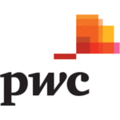 Стартовые позиции для выпускников 2016!PwC Екатеринбург открывает набор на позицию Аудитор-консультант (выход на работу осенью 2015 г.) Если ты нацелен на карьеру в международной компании и готов развивать свои профессиональные навыки, работая над интересными проектами в команде лучших специалистов в области аудита, эта вакансия для тебя! Компания PwC занимает ведущую позицию в сфере предоставления аудиторских и консультационных услуг. Специалисты нашей компании выполняют аудиторские проверки результатов финансовой деятельности российских и международных компаний, повышают качество внешней финансовой отчетности, а также помогают адаптироваться к новым нормативно-правовым требованиям и достичь социально-экономических целей, относящихся к сфере устойчивого корпоративного развития.Обязанности:Участие в проектах по аудитуПодготовка статистических и аналитических отчетовПодготовка информации для коллег из других отделов, участвующих в процессе аудитаСбор информации о клиентахКомандировки по РоссииТребования к кандидатам:Выпускник 2013- 2016 (специалист/бакалавр/магистр)Возможность работать полный рабочий день с сентября 2016 годаДневная форма обученияПредпочтительная специализация: «финансы», «экономика», «бухгалтерский учёт», «аудит»Готовность к командировкам по территории РоссииУмение работать в команде, хорошие коммуникативные навыкиАналитические способностиЗнания и технические навыки:Знание основ российских стандартов бухгалтерского учётаВладение английским языком: устным и письменнымУверенный пользователь ПК (MS Office).Чтобы подать заявку на вакансию:
Зарегистрируй свое резюме на сайте www.pwc.ru/careersПройди онлайн-тестирование и получи приглашение в офис PwC для прохождения дальнейших этапов отбора.По всем вопросам, связанным с карьерой в PwC, вы можете обращаться к представителю компании PwC в Екатеринбурге Елене Кабановой,  тел.  (343) 253 14 33,  elena.kabanova@ru.pwc.com